П О С Т А Н О В Л Е Н И ЕШ У Ö Мот  07 августа 2023г. № 08-11с.Уег Республики КомиНа основании Закона Республики Коми от 5 мая 2014 года № 30-РЗ «О Дне Республики Коми»,администрация сельского поселения «Уег» постановляет:1. Установить 22 августа  - День Республики Коми - дополнительным нерабочим праздничным днем для администрации сельского поселения «Уег» муниципального района «Усть-Цилемский» Республики Коми.2. Финансирование расходов, связанных с реализацией пункта 1 настоящего постановления в администрации сельского поселения «Уег» муниципального района «Усть-Цилемский» Республики Коми осуществляется за счет средств бюджета сельского поселения «Уег» муниципального района «Усть-Цилемский» Республики Коми, предусмотренных на содержание учреждения. Иные вопросы, связанные с установлением дополнительного нерабочего праздничного дня, указанного в пункте 1 настоящего постановления, решаются в соответствии с трудовым законодательством Российской Федерации.   3. Настоящее постановление вступает в силу со дня принятия и подлежит размещению на официальном сайте администрации сельского поселения «Уег» в информационно-телекоммуникационной сети «Интернет».Глава сельского поселения «Уег»                                           М.П.ЧупроваАдминистрациясельского     поселения «Уег»муниципального района«Усть-Цилемский»Республики Коми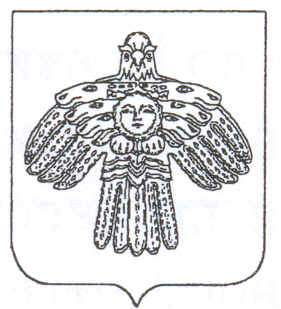 Коми Республикаса«Чилимдiн»муниципальнӧйрайонса«Уег»сиктовмöдчöминсаАдминистрация Об установлении дополнительного нерабочего праздничного дня